ПАМЯТКА для населения по вопросам качества и безопасности детских товаров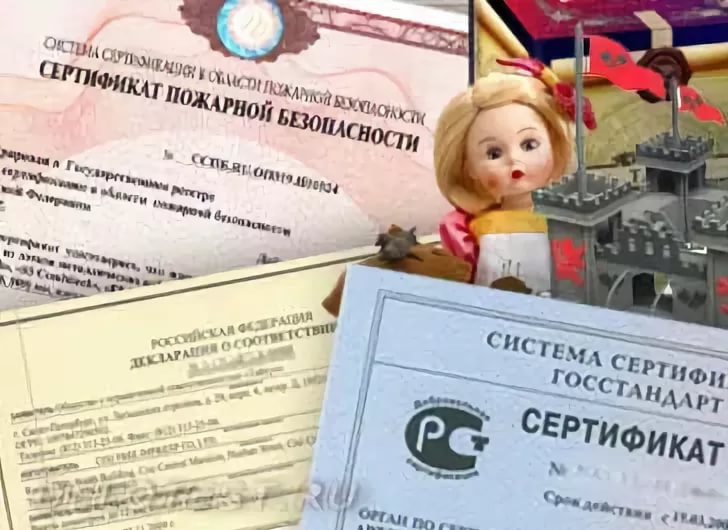 Требования к безопасности детской продукции установлены в Техническом регламенте Таможенного союза ТР ТС 007/2011 «О безопасности продукции, предназначенной для детей и подростков». Данный технический регламент устанавливает требования к следующей продукции: изделия для ухода за детьми (соски молочные, соски-пустышки, посуда, столовые приборы, санитарно-гигиенические и галантерейные изделия, щетки зубные и массажеры для десен); одежда, изделия из текстильных материалов, кожи и меха, изделия трикотажные и готовые штучные текстильные изделия; обувь и кожгалантерейные изделия; коляски детские и велосипеды; издательская книжная и журнальная продукция, школьно-письменные принадлежности. Для каждой из перечисленных групп в регламенте есть свои требования к маркировке.При приобретении в магазинах товаров детского ассортимента необходимо прежде всего обращать внимание на маркировку изделия, которая должна быть достоверной, проверяемой, читаемой и доступной для осмотра и идентификации. Она наносится на изделие, этикетку, прикрепляемую к изделию или товарный ярлык, упаковку изделия, упаковку группы изделий или листок-вкладыш к продукции и в обязательном порядке должна содержать:наименование страны, где изготовлена продукция;наименование и местонахождение изготовителя (уполномоченного изготовителем лица),импортера, дистрибьютора;наименование и вид (назначение) изделия;дата изготовления;единый знак обращения на рынке;срок службы продукции (при необходимости);гарантийный срок службы (при необходимости);товарный знак (при наличии).Информация должна быть представлена на русском языке или государственном языке государства-члена Таможенного союза, на территории которого данное изделие производится и реализуется потребителю.Для импортной продукции допускается наименование страны, где изготовлена продукция, наименование изготовителя и его юридический адрес указывать с использованием латинского алфавита.Не допускается использования указаний «экологически чистая», «ортопедическая» и других аналогичных указаний без соответствующего подтверждения.Маркировка сосок молочных и сосок-пустышек должна наноситься на закрытую упаковку и содержать гарантийный срок службы, инструкцию по использованию, хранению, гигиеническому уходу за изделием.Изделия санитарно-гигиенические разового использования для ухода за детьми должны иметь инструкцию, содержащую информацию с указанием назначения, размера, рекомендаций по правильному выбору вида и размера изделия, способов ухода за изделием и его утилизации (при необходимости).Маркировка посуды, санитарно-гигиенических и галантерейных изделий должна содержать обозначение материала, из которого изготовлено изделие, и инструкцию по эксплуатации и уходу. Изделия, по форме и виду аналогичные применяемым изделиям для пищевых продуктов, но не предназначенные для контакта с пищевыми продуктами, должны иметь маркировку «Для непищевых продуктов» или указание их конкретного назначения.Маркировка одежды, изделий из текстильных материалов, кожи, меха, трикотажных изделий и готовых штучных текстильных изделий в дополнение к обязательным требованиям должна иметь информацию с указанием: вида и массовой доли (процентного содержания) натурального и химического сырья в материале верха и подкладке изделия (отклонения фактических значений процентного содержания сырья не должно превышать 5 процентов), а также вида меха и вида его обработки (крашеный или некрашеный); размера изделия в соответствии с типовой размерной шкалой или требованиями нормативного документа на конкретный вид продукции; символов по уходу за изделием и (или) инструкции по особенностям ухода за изделием в процессе эксплуатации (при необходимости). Изделия для новорожденных и бельевые изделия для детей до 1 года необходимо сопровождать информацией «Предварительная стирка обязательна».Маркировка обуви должна иметь информацию о размере, модели и (или) артикуле изделия, материале верха, подкладки и подошвы, условиях эксплуатации и ухода за обувью.Маркировка кожгалантерейных изделий должна содержать наименование материала, из которого изготовлено изделие, инструкцию по эксплуатации и уходу.Маркировка ранцев, ученических, сумок, портфелей и рюкзаков должна содержать информацию о возрасте пользователя.Коляски детские должны иметь инструкцию по применению с указанием возраста пользователя, для которого предназначено изделие, а также по монтажу, установке, регулированию, безопасному использованию и хранению. Маркировка колясок детских должна содержать информацию о гарантийном сроке эксплуатации и хранения.Велосипеды должны иметь инструкцию по применению с указанием массы и возраста пользователя, для которого предназначено изделие, рекомендациями по сборке, подготовке к эксплуатации и регулированию, эксплуатации, подбору велосипеда, указаниями по техническому обслуживанию велосипеда. Маркировка велосипедов должна содержать информацию о гарантийном сроке эксплуатации.Маркировка единым знаком обращения продукции наносится на каждую единицу продукции для детей и подростков или товарный ярлык единицы продукции.ПАМЯТКА для населения по вопросам безопасности игрушек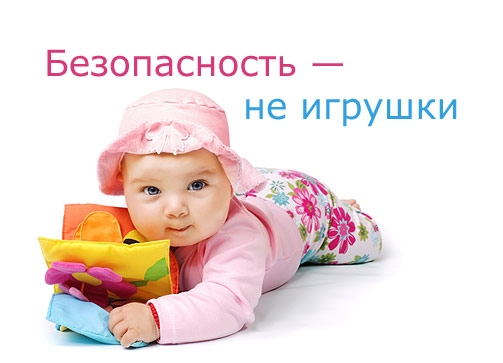 С 15 февраля 2014 года производство и выпуск в обращение игрушек, осуществляется в соответствии с требованиям Технического регламента Таможенного союза «О безопасности игрушек" (ТР ТС 008/2011), устанавливающий требования к игрушкам в целях защиты жизни и здоровья детей и лиц, присматривающих за ними, а также предупреждения действий, вводящих в заблуждение приобретателей (потребителей) игрушек относительно их назначения и безопасности.Продукция маркируется национальным знаком соответствия (знаком обращения на рынке) - EAC.В игрушках для детей до 3 лет не допускается применение натурального меха, натуральной кожи, стекла, фарфора, ворсованной резины, картона и бумаги, набивочных гранул размером 3 мм и менее без внутреннего чехла.Защитно-декоративное покрытие игрушек должно быть стойким к влажной обработке, действию слюны и пота.Игрушка и ее составные части, включая крепежные детали, должны выдерживать механические нагрузки, возникающие при использовании игрушки по назначению, при этом она не должна разрушаться и должна сохранять свои потребительские свойства.Доступные кромки, острые концы, жесткие детали, пружины, крепежные детали, зазоры, углы, выступы, шнуры, канаты и крепления игрушек должны исключать риск травмирования ребенка.Утечка жидкого наполнителя в игрушках не допускается.Движущиеся составные части игрушки должны исключать риск травмирования детей. Приводные механизмы должны быть не доступны для ребенка.Игрушка и съемные детали игрушки, предназначенной для детей в возрасте до 3 лет, а также игрушки, непосредственно закрепляемые на пищевых продуктах, должны иметь такие размеры, чтобы избежать попадания в верхние дыхательные пути.Мягконабивная игрушка не должна содержать в наполнителе твердых или острых инородных предметов. Швы должны быть прочными.Игрушка, находящаяся в пищевых продуктах и (или) поступающая в розничную торговлю вместе с пищевым продуктом, должна иметь собственную упаковку. Размеры этой упаковки не должны вызывать риск удушья ребенка. Допускается наружное размещение игрушки пластмассовой без упаковки на упаковке пищевого продукта.Не допускается поверхностное окрашивание и роспись игрушек-погремушек и игрушек, контактирующих со ртом ребенка.Оптическая игрушка должна быть разработана и изготовлена таким образом, чтобы минимизировать риск, связанный с коррекцией зрения ребенка. Игрушки с использованием светодиодов не должны оказывать отрицательное воздействие на органы зрения ребенка, создавать вредных излучений. В игрушках запрещается использование систем лазерного излучения всех типов.На игрушках, не предназначенных для детей в возрасте до 3 лет, должно быть нанесено условное графическое обозначение с предупреждающим указанием возрастной группы (рис.)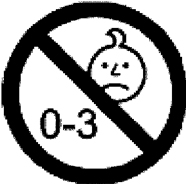 На функциональной игрушке или ее упаковке должна быть нанесена предупреждающая надпись "Внимание! Использовать только под непосредственным наблюдением взрослых".В эксплуатационных документах должны быть приведены меры предосторожности и указания, что в случае их невыполнения пользователи игрушки подвергаются опасности, должны быть приведены указания о хранении игрушек в недоступном для детей месте.Маркировка игрушки должна содержать следующую информацию:- наименование игрушки;- наименование страны, где изготовлена игрушка;- наименование и местонахождение изготовителя (уполномоченного изготовителем лица), импортера, информацию для связи с ними;- товарный знак изготовителя (при наличии);- минимальный возраст ребенка, для которого предназначена игрушка или пиктограмма, обозначающая возраст ребенка;- основной конструкционный материал (для детей до 3 лет) (при необходимости);- способы ухода за игрушкой (при необходимости);- дата изготовления (месяц, год);- срок службы или срок годности (при их установлении);- условия хранения (при необходимости).В зависимости от вида игрушки в содержание маркировки, включают: комплектность (для наборов), правила эксплуатации игрушки, способы гигиенической обработки, меры безопасности при обращении с игрушкой, предупредительные надписи, инструкцию по сборке.Маркировка и техническая документация, поставляемая в комплекте с игрушкой, выполняются на русском языке и на государственном(ых) языке(ах) государства - члена Таможенного союза при наличии соответствующих требований в законодательстве(ах) государства(в) - члена(ов) Таможенного союза.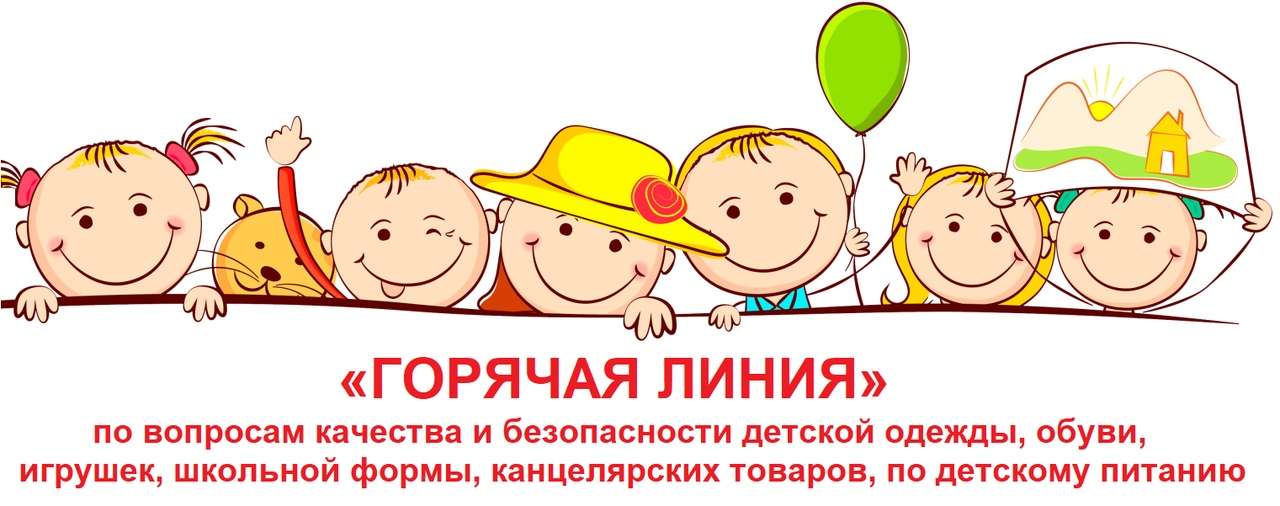 Памятка потребителю - Качество и безопасность детских товаров, выбор новогодних подарковДетская одежда          При выборе детской одежды необходимо учитывать не только ее удобство и красоту, но прежде всего гигиеничность, безопасность, соответствие особенностям физиологического и психологического развития ребенка в каждом возрасте.          Немаловажным будет являться ее многослойность и   способность к трансформации в различных климатических условиях.          Гигиенические требования, предъявляемые к детской одежде, определяют выбор материалов в зависимости от конкретного назначения изделия и климатических условий.          Детская одежда выполняется из различных материалов: тканей, трикотажа, искусственного или натурального меха, искусственных и натуральных замши и кожи.  Общие требования к ним: минимальная масса, приятное ощущение на ощупь, отсутствие вредных воздействий на организм.          В соответствии с функциональным назначением одежда и изделия подразделяются на одежду и изделия 1-го, 2-го и 3-го слоев.          К одежде и изделиям 1-го слоя относятся изделия, имеющие непосредственный контакт с кожей пользователя, такие, как нательное и постельное белье, корсетные и купальные изделия, головные уборы (летние), чулочно-носочные изделия, платки носовые и головные и другие аналогичные изделия.          К одежде и изделиям 2-го слоя относятся изделия, имеющие ограниченный контакт с кожей пользователя, в частности платья, блузки, верхние сорочки, брюки, юбки, костюмы без подкладки, свитеры, джемперы, головные уборы (кроме летних), рукавицы, перчатки, чулочно-носочные изделия осенне-зимнего ассортимента (носки, получулки) и другие аналогичные изделия.          К одежде 3-го слоя относятся пальто, полупальто, куртки, плащи, костюмы на подкладке, конверты для новорожденных и другие аналогичные изделия.          Одежда должна обладать достаточной гигроскопичностью, воздухопроницаемостью,  устойчивостью окраски к стирке, поту и сухому трению – этим требованиям лучше всего отвечают трикотаж и хлопчатобумажные ткани: они воздухопроницаемы, гигроскопичны, теплопроводны и легки.          Изделия для новорожденных и бельевые изделия для детей в возрасте до 1 года должны быть изготовлены из натуральных материалов, за исключением наполнителей.          Соединительные швы с обметыванием срезов в бельевых изделиях для новорожденных должны быть выполнены на лицевую сторону. Внешние и декоративные элементы в изделиях для новорожденных и бельевых изделиях для детей в возрасте до 1 года (кружева, шитье, аппликации и другие аналогичные элементы), выполненные из синтетических материалов, не должны непосредственно контактировать с кожей ребенка.          Бельевой ассортимент детской одежды изготавливается  из материалов, обладающих гигроскопичностью, воздухо- и паропроницаемостью, легкостью и мягкостью. Лучше всего для детского белья подходят хлопчатобумажные и вискозные материалы.          Материалы для платьевого ассортимента  могут быть как  несколько рыхловатыми, мягкими и обладать хорошей воздухо- и паропроницаемостью, так и быть более плотными, но тонкими и мягкими.          Для летней детской одежды чаще всего используются  хлопчатобумажные и льняные ткани, а также тонкие трикотажные полотна. Для зимней одежды плательной группы -  шотландки, вельвет, кашемир, плотные трикотажные полотна, легкие и рыхлые шерстяные и полушерстяные ткани.          Материалы для верхней одежды, защищающей ребенка от атмосферных осадков, должны отличаться способностью  к водоотталкиванию, быть плотными,  легкими. Для этого ассортимента одежды больше всего подходят плащевые материалы.          Ткани для утепленной верхней одежды (пальто, куртки) должны быть мягкими, легкими, достаточно плотными; часто используются двухслойные материалы с начесом внутрь, который создает хорошую теплоизоляционную воздушную прослойку.          Определенные требования предъявляются  к форме   и  покрою детской одежды. Прежде всего, ничто в конструкции не должно мешать ребенку, раздражать его, затруднять свободу движений, дыхания, кровообращения. Не рекомендуются разного рода тугие пояса и резинки, стягивающие тело, высокие тугие воротники, подпирающие шею и мешающие нормальному кровообращению. Одежда должна быть легкой и держаться главным образом на плечах.          Важным условием комфортности и безопасности детской одежды является ее многослойность, особенно в зимней одежде, так как она способствует более медленной и равномерной потере тепла с поверхности тела.          К детской одежде предъявляются и эстетические требования, подразумевающие красоту колорита и рисунка материалов, новизну и изящество композиционного решения, соответствующего возрасту и телосложению ребенка. Эстетическим требованиям, предъявляемым к детской одежде, отвечают материалы ярких, насыщенных или нежных цветовых тонов. Наиболее распространенными в ассортименте детской одежды являются материалы, в которых рисунок и поле находятся в контрастных цветовых сочетаниях, что объясняется стремлением детей (особенно младшего возраста) к контрастным, ярким цветам, так как звучное, красочное сочетание запоминается им быстрее. Однако не следует забывать, что слишком яркие, насыщенные тона, такие как оранжевый и ярко-красный, отрицательно, возбуждающе воздействуют на психику ребенка, поэтому их нужно применять в небольших количествах, используя в кокетках, воротничках, манжетах, головных уборах и рукавичках, аппликации и т.п.Детская обувь          Безопасность детской обуви и кожгалантерейных изделий оценивают устойчивостью окраски применяемых материалов к сухому и мокрому трению и воздействию пота, а также концентрацией выделяющихся вредных веществ и комплексом физико-механических свойств (масса, гибкость, прочность крепления деталей низа, деформация подноска и задника обуви и разрывная нагрузка узлов крепления ручек кожгалантерейных изделий).          В детской обуви не допускается подкладка из следующих материалов:- из искусственных и (или) синтетических материалов в закрытой обуви всех половозрастных групп;- из искусственных и (или) синтетических материалов в открытой обуви для детей ясельного возраста и малодетской обуви;- из текстильных материалов с вложением химических волокон более 20% для детей ясельного возраста и малодетской обуви;- из искусственного меха и байки в зимней обуви для детей ясельного возраста.          В обуви не допускается вкладная стелька из следующих материалов:- из искусственных и (или) синтетических материалов в обуви для детей ясельного возраста и малодетской обуви;- из текстильных материалов с вложением химических волокон более 20% для детей ясельного возраста и малодетской обуви.          В обуви для детей ясельного возраста в качестве материала верха не допускается применять искусственные и (или) синтетические материалы, кроме летней и весенне-осенней обуви с подкладкой из натуральных материалов.          В детской обуви не допускается:- открытая пяточная часть для детей в возрасте до 3 лет;- нефиксированная пяточная часть для детей в возрасте от 3 до 7 лет, кроме обуви, предназначенной для кратковременной носки.          Кожа для детской обуви должна соответствовать определенным требованиям по содержанию токсичности, устойчивости окраски к трению и воздействию пота.          Детская обувь должна соответствовать требованиям биологической и механической безопасности.                Особенности продажи обуви регулируются «Правилами продажи отдельных видов товаров», утвержденными Постановлением Правительства РФ от 19.01.1998 N 55.Игрушки          Одним из основных нормативных актов, регулирующих, качество детских игрушек, является Технический регламент Таможенного союза ТР ТС 008/2011 «О безопасности игрушек».          Документация, представляемая потребителю:Согласно ст. 6 Технического регламента Таможенного союза ТР ТС 008/2011 «О безопасности игрушек», перед выпуском в обращение на рынок игрушки обязаны пройти процедуру сертификации, в результате которой на товар выдается сертификат соответствия, содержащий в себе следующие сведения: регистрационный номер сертификата, единый знак обращения продукции на рынке государств Таможенного союза, полное наименование органа по сертификации, полное наименование заявителя, полное наименование изготовителя товара, сведения о продукции, условия и сроки хранения продукции, дата регистрации сертификата и дата прекращения его действия, печать органа сертификации и иное.          По просьбе потребителя, продавец (поставщик) обязан предоставить вышеуказанный сертификат. В случае предоставления копии сертификата, она должна быть заверена подписью и печатью поставщика или продавца с указанием его места нахождения (адреса) и телефона.          В обязательном порядке на игрушке (на упаковке, на ярлыке (этикетке) должен содержаться единый знак обращения продукции на рынке государств – членов Таможенного союза.          Также, игрушка должна содержать маркировку, которая может находиться на самой игрушке, ее упаковке или этикетке, которая, согласно Техническому регламенту, должна содержать:- наименование игрушки;- наименование страны, где изготовлена игрушка;- наименование и местонахождение изготовителя (уполномоченного изготовителем лица), импортера, информацию для связи с ними;- товарный знак изготовителя (при наличии);- минимальный возраст ребенка, для которого предназначена игрушка или пиктограмма, обозначающая возраст ребенка;- основной конструкционный материал (для детей до 3 лет) (при необходимости);- способы ухода за игрушкой (при необходимости);- дата изготовления (месяц, год);- срок службы или срок годности (при их установлении);- условия хранения (при необходимости).          При выборе игрушки необходимо обратить внимание на:          Материал, который должен быть безопасным и соответствовать требованиям, в зависимости от возраста ребенка, содержащимся в Техническом Регламенте Таможенного союза ТР ТС 008/2011 «О безопасности игрушек»;          Форму, которая не должна содержать острых выступающих частей, заусенцев и острых углов, о которые ребёнок может пораниться;          Цвет, который должен быть максимально приближен к естественному, так как неестественные цвета могут нарушить представление ребенка о реальном мире, а также напугать его;          Запах, который не должен быть стойким и неприятным;          Инструкцию, которую стоит изучить заранее, ещё до покупки. Она может быть нанесена как на саму игрушку, так и на упаковку и на этикетку или быть в форме вкладыша;          Предупреждающую надпись, которая может указывать на особые правила безопасного использования игрушки;          Тематику, которая не будет нести угрозу психике ребенка;          Реалистичность, так как приобретение игрушек, похожих на реальных зверей, людей, предметы и так далее помогает ребенку проводить аналоги между ними;          Звук, который ни в коем случае не должен раздражать слух и пугать ребёнка.          Игрушка и ее составные части, включая крепёжные детали, должна выдерживать механические нагрузки, возникающие при использовании игрушки по назначению, не должна разрушаться и должна сохранять свои потребительские свойства.          Безопаснее приобретать детские игрушки в специализированных магазинах, так как в них Вы можете получить консультацию специалистов, которые помогут Вам сделать правильный выбор. Покупка игрушек в зонах несанкционированной торговли не рекомендуется, так как может в значительной мере затруднить процесс предъявления претензии и урегулирования спора в случае приобретения некачественного товара.Сладкие подаркиДля начала отметим, что конфеты (шоколадки, леденцы, вафли и аналогичная продукция) перед их выпуском в обращение подлежат прохождению обязательной оценки соответствия в форме декларирования. Это определено Техническим регламентом ТР ТС 021/2011 «О безопасности пищевой продукции». Кроме того, должны соблюдаться требования ТР ТС 022/2011 «Пищевая продукция в части ее маркировки». Если в конфетах используются пищевые добавки, то также обязательно учитывать нормы ТР ТС 029/2012 «Требования безопасности пищевых добавок, ароматизаторов и технологических вспомогательных средств».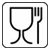           Если в состав подарка помимо сладостей входит игрушка, то она должна отвечать требованиям ТР ТС 008/2011 «О безопасности игрушек». Соблюдение установленных норм подтверждается в ходе сертификации. Кроме того, упаковка должна быть предназначена для контакта с пищевой продукцией. Об этом свидетельствует знак «бокал/вилка».          Подведем небольшой, но очень важный итог относительно разрешительной документации на новогодние подарки: на сладости, входящие в состав новогоднего подарка, должны быть зарегистрированы декларации о соответствии требованиям ТР ТС 021/2011 и ТР ТС 022/2011, а в некоторых случаях еще и ТР ТС 029/2012. Игрушка должна иметь сертификат, выданный в рамках требований ТР ТС 008/2011. На упаковку для сладких подарков также должна быть декларация, но на соответствие нормам ТР ТС 005/2011.          Покупатель вправе запросить у продавца эти документы для ознакомления.          Кроме того, нужно уделять внимание маркировке, приведенной на упаковке (может быть этикетка), которая как раз и укажет, соблюдены ли все установленные требования безопасности.
          В соответствии с требованиями Технического регламента ТР ТС 022/2011 маркировка упакованной пищевой продукции, в данном случае сладкого подарка, должна содержать:- наименование входящих в него кондитерских изделий с указанием количества конфет, шоколадок, пачек;- дату фасовки;- срок годности (срок хранения);- условия хранения, причем для продукции, качество и безопасность которой изменяется после вскрытия упаковки, указываются также условия хранения после вскрытия упаковки;- наименование и юридический адрес фасовщика продукции (для принятия претензий от потребителей);- рекомендации и (или) ограничения по использованию, например возрастные ограничения;- показатели пищевой ценности;- единый знак обращения продукции на территории стран – участниц Евразийского экономического союза – знак ЕАС:          Знак ЕАС указывает на то, что продукция прошла все необходимые процедуры оценки соответствия, а именно проведены независимые испытания по основным показателям безопасности, производственный контроль (при серийном производстве сладостей), изучена техническая документация, и как результат - зарегистрирована декларация о соответствии. Знак может быть изображен в одном из двух вариантов (в соответствии с решением Комиссии Таможенного союза № 711 от 15 июля 2011 года).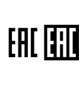           По желанию могут быть приведены дополнительные сведения, в том числе номер /название документа, в соответствии с которым произведена продукция, товарный знак, знаки систем добровольной сертификации и т. д.          Еще одной важной составляющей при выборе новогоднего сладкого подарка является, конечно же, его состав. Отдавать предпочтение в первую очередь следует тем наборам, в составе кондитерских изделий которых содержится минимум пищевых добавок, консервантов, гомогенизированных жиров и масел. Помимо этого, нужно помнить о возможных аллергических реакциях. Так, например, ядра абрикосовой косточки и арахис являются сильными аллергенами.          Необходимо проверять дату изготовления и состав новогоднего подарка. Если Вы засомневались в достоверности указанной на упаковке информации, в магазине Вам обязаны предоставить все необходимые документы от поставщика или производителя.Новогодний костюм           При выборе детских карнавальных костюмов необходимо обратить внимание на требования к качеству и безопасности.          Карнавальные костюмы, несмотря на специфичность назначения, являются одеждой и должны выполнять все присущие ей функции.          Карнавальные костюмы для детей и подростков должны быть маркированы единым знаком обращения продукции на рынке государств – членов Таможенного союза. Одежда для детей и подростков, которая не маркирована единым знаком, не допускается к выпуску в обращение на рынке.          При покупке новогодних костюмов необходимо ознакомиться с маркировкой. Маркировка детской одежды должна быть достоверной, проверяемой, читаемой и доступной для осмотра и идентификации; иметь следующую информацию: наименование страны, где изготовлена продукция; наименование и местонахождение изготовителя, наименование и вид (назначение) изделия, дату изготовления, единый знак обращения на рынке. Помимо этого указывается вид и массовая доля (процентное содержание) натурального и химического сырья, символы по уходу и размер изделия.          Костюм должен быть легким, мягким, исключающим сдавливание поверхности тела и не оказывающим вредного воздействия на ребёнка.          Новогодний наряд должен быть максимально удобным, не вызывать перегрева и переохлаждения. Поэтому следует выбирать или шить костюмы, идеально подходящие по размеру. Если одежда будет иметь множество различных деталей, то они не должны давить или натирать кожу.          Важный момент – это материал, из которого изготовлен костюм. Он должен быть гигроскопичным и с высокой воздухопроницаемостью, иметь окраску устойчивую к стирке, поту и сухому трению.          Карнавальный костюм не должен иметь постороннего неприятного химического запаха.          Немаловажным критерием в выборе новогоднего костюма для ребенка будет качество пошива и надежность фурнитуры. Оцените швы, резинки и застежки, насколько качественно пришиты пуговицы и аксессуары. Всевозможные цепочки, тесемки и другие украшения должны быть хорошо закреплены и не мешать движениям.          При приобретении новогодних масок рекомендуем обращать внимание на внешний вид, характер поверхности (сухая, липкая, гладкая), наличие дефектов, характер и интенсивность запаха, устойчивость красителей и материала, из которого изготовлена маска, наличие отверстий для глаз, носовых ходов и рта. Перед обращением на рынке новогодние маски для детей подлежат сертификации.          Если качество товаров новогоднего ассортимента вызывает сомнение, лучше воздержаться от покупки.,О выборе услуг аниматоров в преддверии Нового года          В преддверии нового года родители задумываются над тем, как сделать праздник волшебным и незабываемым для своих детей. Один из распространенных способов – приглашение в новогоднюю ночь аниматоров (Деда Мороза, Снегурочку, сказочных и мультипликационных персонажей).          Для того чтобы праздничное мероприятие не было испорченным, следует обратить внимание на основные моменты:          1. Прежде всего, необходимо хорошо изучить рынок услуг аниматоров. Можно спросить совета у друзей и знакомых, прочитать отзывы на форумах в сети «интернет», посмотреть видео агентства с подобных мероприятий, ознакомиться с ценовой политикой и программами агентств в офисах организаций.          2. Договор с агентством (или иным лицом) должен быть заключен в письменной форме. Это договор возмездного оказания услуг, согласно которому исполнитель обязуется по заданию заказчика оказать услуги (совершить определенные действия или осуществить определенную деятельность), а заказчик обязуется оплатить эти услуги.          Перед подписанием договора следует внимательно ознакомиться с его условиями, изучить предмет договора, сроки исполнения, стоимость услуг, а также ответственность сторон за неисполнение обязательств по договору.          Договор составляется в двух экземплярах, один из которых вручается заказчику.          Следует учитывать: в случае невозможности исполнения, возникшей по вине заказчика, услуги подлежат оплате в полном объеме, если иное не предусмотрено законом или договором возмездного оказания услуг.          Заказчик вправе отказаться от исполнения договора возмездного оказания услуг при условии оплаты исполнителю фактически понесенных им расходов.          Исполнитель вправе отказаться от исполнения обязательств по договору возмездного оказания услуг лишь при условии полного возмещения заказчику убытков.          3. Осторожно, мошенники!          Бывает так, что люди обращаются в первую попавшуюся фирму, подписывают договор, вносят предоплату, но в назначенный день никто не приходит, телефон компании оказывается неработающим, бланки договора – фальшивыми, а фирма оказывается незарегистрированной.          Кроме того, приглашая чужих людей в дом, вы должны учитывать риски. Пользуясь доверчивостью и отсутствием бдительности людей, недобросовестные аниматоры могут во время мероприятия совершить кражу. Перед заключением сделки постарайтесь выяснить как можно больше деталей об опыте работы аниматоров, найти отзывы клиентов, которые подтвердят успешный опыт оказания услуг и благонадежность специалистов. При возникновении малейшего подозрения лучше найти объявление, вызывающее больше доверия.ПАМЯТКА для населения по вопросам безопасности детского отдыхаЛето не только время путешествий, но и наиболее благоприятная пора для отдыха, закаливания и оздоровления детей в детских оздоровительных учреждениях. Основными санитарными правилами, которые регламентируют требования к обеспечению отдыха, оздоровлению и укреплению здоровья детей в детских оздоровительных лагерях являются СанПиН 2.4.4.3155-13 "Санитарно-эпидемиологические требования к устройству, содержанию и организации работы стационарных организаций отдыха и оздоровления детей".Деятельность детских оздоровительных лагерей осуществляется при наличии санитарно-эпидемиологического заключения о соответствии деятельности, осуществляемой организацией отдыха детей и их оздоровления, санитарно-эпидемиологическим требованиям. Информацию о наличии санитарно-эпидемиологического заключения оздоровительного лагеря потребитель может узнать на сайте: www/https://fp.crc.ruвразделе «Реестр санитарно-эпидемиологических заключений о соответствии (несоответствии) видов деятельности (работ, услуг) требованиям государственных санитарно-эпидемиологических правил и нормативов».Прием детей в детский оздоровительный лагерь осуществляется при наличии заключения врача об отсутствии контактов с инфекционными больными, о состоянии здоровья детей и сведений об имеющихся прививках.Встречи детей с посетителями, в том числе с законными представителями детей, проводятся в соответствии с установленным руководителем детского оздоровительного лагере распорядком дня.Не допускается пребывание на территории детского оздоровительного лагеря посетителей, в том числе законных представителей детей, вне специально установленных мест.Примерный набор продуктов питания, разрешенный для передачи детям посетителями, в том числе родителями и законными представителями детей, устанавливается руководителем детского оздоровительного лагеря. Примерный набор продуктов не должен содержать пищевые продукты, которые не допускается использовать в питании детей.Пищевые продукты, которые не допускается использовать в питании детей  Для предотвращения возникновения и распространения инфекционных и массовых неинфекционных заболеваний (отравлений) в питании детей не допускается использовать следующие пищевые продукты:-скоропортящиеся продукты, которые нельзя хранить без холодильника (вареные, жареные продукты и блюда домашнего и промышленного приготовления; колбасные изделия; кондитерские изделия с кремом; молочные продукты, в том числе глазированные сырки, рыбные и мясные консервы и пр.);-пищевые продукты с истекшими сроками годности и признаками недоброкачественности;-плодоовощная продукция с признаками порчи; большие объемы ягод, фруктов (более 0,5 кг), в том числе арбузы и дыни;- кремовые кондитерские изделия (пирожные и торты);- грибы и продукты (кулинарные изделия), из них приготовленные;- квас;- сырокопченые мясные гастрономические изделия и колбасы;- жареные во фритюре пищевые продукты и изделия (беляши, чебуреки, картофель фри);- уксус, горчица, хрен, перец  острый  (красный,  черный)  и  другие острые (жгучие) приправы;- острые соусы, кетчупы, майонез, закусочные консервы,  маринованные овощи и фрукты;- кофе  натуральный;  тонизирующие,  в  том   числе   энергетические напитки, алкоголь;- ядро абрикосовой косточки, арахис;- газированные напитки (лимонад, газированная минеральная вода);- молочные продукты и мороженое на основе растительных жиров;- жевательная резинка;- чипсы, кириешки, жареные семечки;- карамель, в том числе леденцовая;-сок в крупной таре, упаковке (более 0,5 л);-кумыс и другие кисломолочные продукты с содержанием этанола (более 0,5%), спиртные напитки, в том числе пиво; табачные изделия; нюхательные смеси;- продукты, приготовленные в «фастфудах» (гамбургеры, хот-доги, пиццы и пр.);- первые и вторые блюда  из/на  основе  сухих  пищевых  концентратов быстрого приготовления.25.05.18 17:05 Начало формыКонец формы   Защита прав потребителей  / ПАМЯТКА для потребителей по вопросам качества и безопасности канцелярских товаров и школьных принадлежностей
Во время учебы в школе ребенку требуется огромное количество канцелярских и обучающих принадлежностей, начиная с карандаша и ручки, заканчивая альбомами и тетрадями. Требования  к качеству и безопасности канцелярских товаров и школьных принадлежностей (ручки, маркеры, линейки, карандаши, резинки канцелярские, тетради, дневники, кисти и другие аналогичные изделия, заявленные изготовителем как предназначенные для детей и подростков) регламентируются: Законом  Российской Федерации от 07.02.1992 № 2300-1 «О защите прав потребителей»; Федеральным  законом  от 30 марта 1999 года № 52-ФЗ «О санитарно-эпидемиологическом благополучии населения»; Техническим регламентом Таможенного союза «О безопасности продукции, предназначенной для детей и подростков» (ТР ТС 007/2011); СанПиН 2.4.7.1166-02 «Гигиена детей и подростков. Гигиенические требования к изданиям учебным для общего и начального профессионального образования»; СанПиН 2.4.7./1.1.1286-03 «Гигиенические требования к одежде для детей, подростков и взрослых, товарам детского ассортимента и материалам для изделий (изделиям), контактирующим с кожей человека».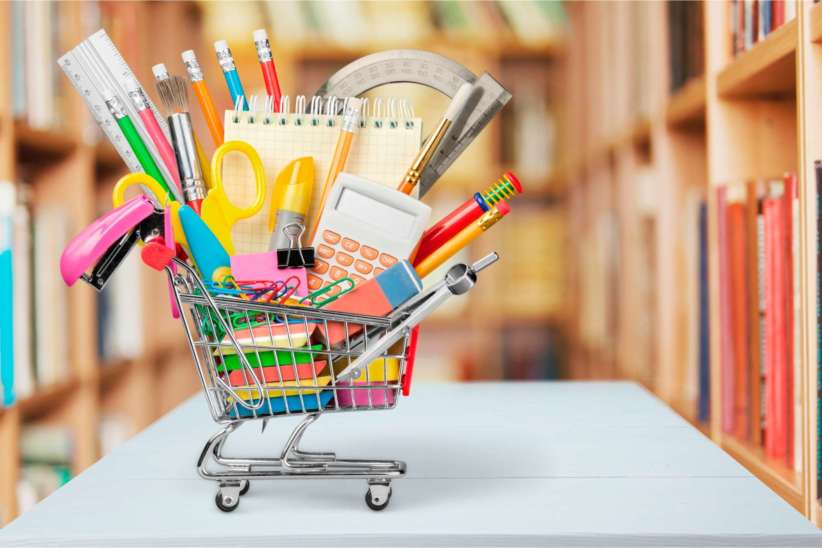 Вышеперечисленные нормативные документы регламентируют требования к химической и биологической безопасности продукции, требования к маркировке.Требования к маркировке. Маркировка продукции должна быть достоверной, проверяемой, читаемой и доступной для осмотра и идентификации. Маркировку продукции наносят на изделие, этикетку, прикрепляемую к изделию, или товарный ярлык, упаковку изделия, упаковку группы изделий или листок-вкладыш к продукции.
Маркировка продукции должна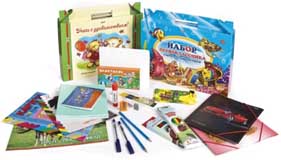 содержать следующую информацию:- наименование страны, где изготовлена продукция;- наименование и местонахождение изготовителя (уполномоченного изготовителем лица), импортера, дистрибьютора;- наименование и вид (назначение) изделия;- дата изготовления;- единый знак обращения на рынке;- срок службы продукции (при необходимости);- гарантийный срок службы (при необходимости);- товарный знак (при наличии).
Важно! Продукция маркируется национальным знаком соответствия (знаком обращения на рынке) - EAC.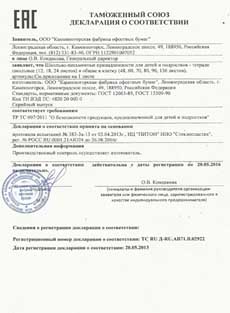 Информация должна быть представлена на русском языке или государственном языке государства-члена Таможенного союза, на территории которого данное изделие производится и реализуется потребителю.Для импортной продукции допускается наименование страны, где изготовлена продукция, наименование изготовителя и его юридический адрес указывать с использованием латинского алфавита.Подтверждение соответствия школьно -   письменных              принадлежностей  требованиям действующего
 Технического регламента Таможенного союза "О безопасности продукции, предназначенной для детей и подростков" (ТР ТС 007/2011)  проводится  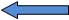          в  форме декларирования соответствия          (декларация о соответствии).Не стесняйтесь спрашивать у продавца документы, подтверждающие качество и безопасность товара: как потребитель Вы имеете на это право.Внимание! Издательская продукция должна соответствовать требованиям химической безопасности и не должна выделять вредные вещества!Для изготовления тетрадей школьных и общих, для записи слов, для подготовки дошкольников к письму, для нот, дневников школьных используется бумага писчая, а также другие виды полиграфической бумаги. Применение глянцевой бумаги не допускается.Для производства альбомов, папок и тетрадей для рисования используется бумага рисовальная, а также другие виды полиграфической бумаги с определенной массой бумаги, а для альбомов и папок для черчения - бумага чертежная.Напоминаем, что непериодические издания (книги, брошюры, альбомы, картографические и нотные издания, листовые издания, календари, буклеты) входят в Перечень непродовольственных товаров надлежащего качества, не подлежащих возврату или обмену на аналогичный товар других размера, формы, габарита, фасона, расцветки или комплектации. Данный перечень утвержден постановлением Правительства РФ от 19.01.1998 №55. Поэтому будьте внимательными  при выборе таких товаров! Так как если Вы приобрели не то, что нужно, и этот товар будет надлежащего качества  - вернуть такой товар  в магазин или обменять его у продавца уже не получится.В соответствии с требованиями Правил продажи отдельных видов товаров, утвержденных постановлением Правительства РФ от 19.01.1998 №55 покупателю должна быть предоставлена возможность беспрепятственного ознакомления с содержанием предлагаемых к продаже непериодических изданий и проверки качества оплаченных товаров.  Желаем  всем правильного выбора при покупке  товаров! Надеемся, что наши советы помогут Вам его осуществить.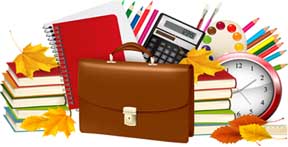 За дополнительной информацией по данной тематике 